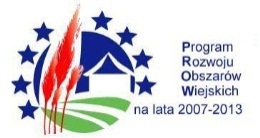 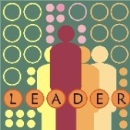 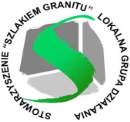 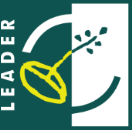 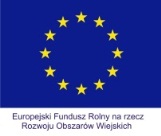 Europejski Fundusz Rolny na rzecz Rozwoju Obszarów Wiejskich
Europa inwestująca w obszary wiejskieZarząd Województwa Dolnośląskiego za pośrednictwemStowarzyszenia Lokalna Grupa Działania „Szlakiem Granitu”działającego na terenie gmin:Dobromierz, Kostomłoty, Jaworzyna Śląska, Strzegom, Świdnica, Żarów i Udaninw ramach działania 4.1/413 „Wdrażanie Lokalnych Strategii Rozwoju” objętego Programem  Rozwoju Obszarów Wiejskich 2007-2013 z udziałem środków Europejskiego Funduszu Rolnego na rzecz Rozwoju Obszarów Wiejskich ogłasza konkurs na składanie wniosków o przyznanie pomocy na operacje:które nie odpowiadają warunkom przyznania pomocy w ramach Osi 3, ale przyczyniają się do osiągnięcia celów tej osi tzw. Małe Projekty; Limit dostępnych środków: 1 180 402,52 złTermin składania wniosków: od 20 listopada do 10 grudnia 2012 r. do godziny 15.Minimalne wymagania, których spełnienie jest niezbędne do wyboru operacji przez LGD:1.Operacja musi być zgodna z:- co najmniej jednym celem ogólnym zapisanym w LSR- co najmniej jednym celem szczegółowym zapisanym w LSR- co najmniej jednym przedsięwzięciem zapisanym w LSR2.Operacja musi zdobyć w ocenie pod względem lokalnych kryteriów wyboru:- minimum 8 punktów.3.Operacje są wybierane do dofinansowania w limicie środków dostępnych w naborze.Miejsce składania wniosków: Beneficjenci zainteresowani udziałem w konkursie składają wypełnione wnioski wraz z załącznikami bezpośrednio w biurze Zarządu Stowarzyszenia Lokalna Grupa Działania „Szlakiem Granitu” w Udaninie Nr 86 B, 55-340 Udanin.Szczegółowe informacje dotyczące naboru, w tym kryteria wyboru operacji, wykaz niezbędnych dokumentów wraz z formularzem wniosku o przyznanie pomocy i instrukcją wypełniania wniosku dostępne są na stronie internetowej LGD: www.lgd-szlakiemgranitu.pl, w biurze LGD oraz na stronie internetowej Wydziału Rozwoju Obszarów Wiejskich Urzędu Marszałkowskiego Województwa Dolnośląskiego www.prow.dolnyslask.pl.Wszelkie  informacje niezbędne dla prawidłowego wypełnienia wniosku można uzyskać osobiście od poniedziałku do piątku w godz. 8:00 – 18:00 w biurze LGD mieszczącym się w Udaninie nr 86 B, telefonicznie (071) 733 78 88, a także drogą elektroniczną: e-mail: poczta@lgd-szlakiemgranitu.pl. Za prawidłowe sporządzenie wniosku odpowiada Wnioskodawca.Ogłoszenie opracowane przez Stowarzyszenie LGD „Szlakiem Granitu”.  Ogłoszenie współfinansowane ze środków Unii Europejskiej w ramach Pomocy Technicznej Programu Rozwoju Obszarów Wiejskich na lata 2007-2013
Instytucja Zarządzająca Programem Rozwoju Obszarów Wiejskich na lata 2007-2013 – Ministerstwo Rolnictwa i Rozwoju Wsi